ИНФОРМАЦИОННОЕ ПИСЬМО21–23 МАЯ 2024 ГОДА СОСТОИТСЯIII Всероссийская научно-практическая конференция«СРЕДА ЭЛЕКТРОННОГО ОБУЧЕНИЯ MOODLE ДЛЯ ОБРАЗОВАНИЯ: ПРОБЛЕМЫ, ВОПРОСЫ КАЧЕСТВА, РЕШЕНИЯ»Уважаемые коллеги! Приглашаем Вас принять участие в работе III Всероссийской научно-практической конференции «Среда электронного обучения Moodle для образования: проблемы, вопросы качества, решения», которая состоится 21–23 мая 2024 г.Организаторы конференции: ООО «Открытые технологии» (г. Москва); ФГБОУ ВО «Новосибирский государственный педагогический университет» (г. Новосибирск); ФГБОУ ВО «Московский педагогический государственный университет» (г. Москва); ФГАОУ ВО «УрФУ им. первого Президента России Б. Н. Ельцина» (г. Екатеринбург).Цель и задачи конференции – развитие сотрудничества, обсуждение актуальных проблем использования среды электронного обучения Moodle в цифровой практике образовательных учреждений; выработка критериев качественного представления учебного контента средствами Moodle; обсуждение эффективных решений и тиражирование лучших практик использования СЭО Moodle в образовательном процессе, обмен научно-практическим опытом по применению СЭО Moodle в образовательном процессе.К участию в конференции приглашаются руководители и научно-педагогические работники образовательных учреждений всех уровней, специалисты по учебно-методической работе, администраторы, молодые ученые, студенты, IT-специалисты и все заинтересованные.В рамках конференции планируется проведение пленарного заседания, работа площадок, подведение итогов конкурса статей и представление стендовых докладов.Конференция проводится онлайн.Рабочий язык: русскийФорма участие в работе конференции:выступление на одной из площадок, в том числе с видео-докладом (диплом участника);участие онлайн в работе площадок (сертификат участника);Основные направления и темы конференции1. Развитие системы электронного обучения Moodle. Создание и использование новых модулей, интеграция с другими программными средствами: проблемы, опыт, решения.2. Критерии качества создания учебного контента средствами среды электронного обучения Moodle.3. Формирование профессиональных компетенций будущих педагогов для работы в цифровой среде.4. Особенности реализации дисциплин технических направлений подготовки в среде электронного обучения Moodle.5. Особенности реализации языковых и естественно-научных дисциплин в среде электронного обучения Moodle.6. Среда электронного обучения Moodle как универсальная платформа для реализации разных уровней образования.7. Социализирующие возможности среды электронного обучения Moodle в учебно-воспитательном процессе.8. Реализация индивидуальных образовательных траекторий, в том числе для лиц с ОВЗ в среде электронного обучения Moodle.9. Тестовые системы для проверки знаний обучающихся и прокторинг: цель, проблемы, перспективы реализации.10. Возможности среды электронного обучения Moodle для организации командной проектной деятельности, в том числе средствами Moodle.11. Цифровая образовательная среда: ресурсы, инструменты e-learning, МООС и др.12. Участие организации в публичной разработке, тестировании, переводе и документировании на сайте сообщества Moodle.13. Методология организации доработки СЭО Moodle и СЭО 3KL для внутренних нужд организации с сохранением базовой совместимости с community-версией.14. Приемы и особенности системного администрирования СЭО Moodle и СЭО 3KL.15. Обзор дополнительных модулей для СЭО Moodle из открытого каталога  на сайте Moodle.org.16. Организация внутренней службы методической и технической поддержки преподавателей и слушателей, использующих СЭО Moodle или СЭО 3KL.Площадка 1: Организация образовательного процесса в СЭО MoodleПлощадка 2: Диспетчерское сопровождение учебного процесса в СЭО MoodleПлощадка 3: Разработка и техническое администрирование СЭО MoodleДля регистрации на конференцию:Для участия в конференции необходимо зарегистрироваться на странице конференции в качестве:докладчика (до 22 апреля 2024 г.);участника (до 21 мая 2024 г.);Приглашаем принять участие в конкурсе опубликованных статей (тематика связана с СЭО «Moodle»).В конкурсе могут принимать участие научные и научно-практические статьи, опубликованные в период с 01.01.2021 г. по 29.02.2024 г., присутствующие в РИНЦ, в которых прямо упоминается СЭО Moodle или 3KL, разработки и/или работа в указанной среде.Для участия в конкурсе статей необходимо:зарегистрироваться на странице конференции ознакомиться с Положением о порядке проведения конкурса научных статей «Технологии образовательного процесса для курсов дистанционного обучения»;подать заявку на участие в конкурсе в секции «Конкурс статей» до 08 апреля 2024 г.Организационные вопросы:Примерный регламент работы конференции (время московское)21 мая 2024 г.10.00–14.00 – Открытие конференции. Подведение итогов конкурса статей. Работа площадок.22 мая 2024 г.10.00–14.00 – Работа площадок.23 мая 2024 г.10.00–14.00 – Работа площадок. Подведение итогов конференции.Для желающих опубликовать статью или тезисы, можно отправить до 20 мая 2024г. в сборник «Цифровая среда студента. Пространство возможностей». Адрес s.a.berestova@urfu.ru Требования прилагаются.ТРЕБОВАНИЯ К ОФОРМЛЕНИЮ СТАТЕЙОбъем статьи составляет 3-4 страницы.Редакционная коллегия сборника материалов форума оставляет за собой право отбора статей в соответствии с тематикой. Материалы печатаются в авторской редакции. Ответственность за содержание представленных к публикации материалов несут авторы и их научные руководители (при наличии). Все статьи проходят обязательную проверку в программе Антиплагиат (разрешенный процент заимствования не более 30 %).Файл с материалами должен быть набран в редакторе Microsoft Word и сохранен в формате doc или docx. Файл следует назвать по фамилии и инициалам автора, например, Фамилия_ИО.Требования к оформлению научных статей:Редактор: Microsoft Word, шрифт Times New Roman, 14.Параметры страницы – все поля 2 см. Ориентация страниц книжная. Абзацный отступ: 1,25 см.Интервал межстрочный – множитель 1.15.Выравнивание текста статьи – по ширине, переносы автоматические, без висячих строк.Страницы не нумеруются.Использовать таблицы, формулы, графики, рисунки, схемы только в случае их крайней необходимости. Таблицы в тексте должны быть оформлены в формате WORD. Рисунки предоставляются в формате JPEG с разрешением не менее 300 пикселей на дюйм. Название рисунков указываются под рисунками. Таблицы, схемы, рисунки, формулы, графики не должны выходить за пределы указанных полей (в таблицах, на рисунках, в подрисуночных надписях шрифт Times New Roman, 12). Формулы должны быть набраны в MathType.Сканированные фрагменты не допускаются.Оформление текста статьи:1. УДК (в левом верхнем углу).2. По центру прописными буквами, полужирным шрифтом – полное название статьи. 3. Ниже строчными буквами, по центру – инициалы и фамилия автора(ов).4. e-mail автора для переписки5. Далее следует аннотация (от 200 до 500 символов) и ключевые слова (не более 10) на русском языке. 6. Ниже текст статьи, отделенный пустой строкой. 7. Ссылки на соответствующие источники из списка литературы обязательны. Ссылки должны быть только в тексте статьи в виде [3] или [5, с. 2].8. После текста статьи следует список литературы не менее 3 источников (наличие обязательно).9. Имена иностранных авторов в тексте статьи приводятся на языке оригинала. 11. В конце абзац-информация на русском языке по каждому автору: при наличие ученая степень, ученое звание, должность автора; полное название организации, город (указывается полностью, без сокращений). 10. Далее название статьи, авторы, аннотация и ключевые слова на английском языке.Если в соавторах нет научного руководителя, то необходимо в конце прописать, «Работа рекомендована к публикации научным руководителем Фамилия Имя Отчество, ученая степень, ученое звание, должность, электронная почта научного руководителя».1. Пройдите по ссылке:  https://moodle.opentechnology.ru/course/view.php?id=969    или  используйте QR-код мероприятия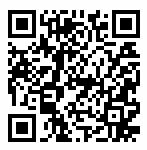 2. Нажмите кнопку «Записаться на мероприятие или войти».3. Авторизуйтесь или зарегистрируйтесь.4. При регистрации убедитесь, что ФИО, место работы и должность указаны корректно (данные будут отражены в сертификате иди дипломе участника конференции).2. Нажмите кнопку «Записаться на мероприятие или войти».3. Авторизуйтесь или зарегистрируйтесь.4. При регистрации убедитесь, что ФИО, место работы и должность указаны корректно (данные будут отражены в сертификате иди дипломе участника конференции).ФИО, должностьКонтактыДьяченко Алексей Владимирович, генеральный директор ООО «Открытые технологии»тел: +7(495) 229-30-72alexdjachenko@opentechnology.ru  Техническая поддержка (по вопросам регистрации на сайте конференции)тел: +7(499)213-30-72 conference@opentechnology.ru 